УТВЕРЖДАЮПредседатель приемной комиссииИ.В. Богданов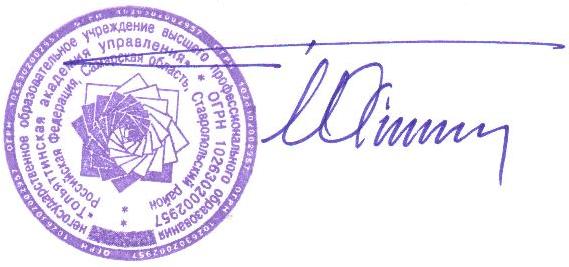 05.08.2014Перечень лиц, рекомендованных к зачислениюна направление подготовки«ДИЗАЙН»Для лиц, рекомендованных к зачислению на места, финансируемые из средств федерального бюджета, срок предоставления оригинала аттестата – 8 августа 2014 года (до 16:00).№ п/пФ.И.О.РЯЛИТКОМПРИСИТОГОДокументНа места, финансируемые из средств федерального бюджетаНа места, финансируемые из средств федерального бюджетаНа места, финансируемые из средств федерального бюджетаНа места, финансируемые из средств федерального бюджетаНа места, финансируемые из средств федерального бюджетаНа места, финансируемые из средств федерального бюджетаНа места, финансируемые из средств федерального бюджетаНа места, финансируемые из средств федерального бюджета1Теренкова Елизавета Андреевна41499065245оригинал